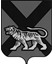 ТЕРРИТОРИАЛЬНАЯ ИЗБИРАТЕЛЬНАЯ КОМИССИЯ
ГОРОДА БОЛЬШОЙ КАМЕНЬРЕШЕНИЕ17 часов 42 минутыОб отказе в регистрации кандидата в депутатыДумы городского округа Большой Камень, выдвинутого Приморским региональным отделением Политической партииЛДПР - Либерально-демократической партией Россиипо многомандатному избирательному округу № 2Ивановой Евгении МихайловныПроверив соответствие порядка выдвижения кандидата в депутаты Думы городского округа Большой Камень по многомандатному избирательному округу № 2 Ивановой Евгении Михайловны требованиям Федерального закона «Об основных гарантиях избирательных прав и права на участие в референдуме граждан Российской Федерации», Избирательного кодекса Приморского края, территориальная избирательная комиссия города Большой Камень установила следующее.11 июля 2022 года Иванова Евгения Михайловна представила в территориальную избирательную комиссию города Большой Камень документы о выдвижении её кандидатом в депутаты Думы городского округа Большой Камень по многомандатному избирательному округу № 2, а именно: - заявление о согласии баллотироваться с указанием, помимо прочего, принадлежности кандидата к Политической партии ЛДПР – Либерально-демократической партии России в статусе члена партии;- решение внеочередной конференции Приморского регионального отделения Политической партии ЛДПР – Либерально-демократической партии России о выдвижении кандидата;- заверенные кандидатом копии страниц паспорта гражданина Российской Федерации;- заверенную кандидатом копию документа, подтверждающую указанные в заявлении о согласии баллотироваться сведения о профессиональном образовании кандидата;- документ, подтверждающий указанные в заявлении о согласии баллотироваться сведения об основном месте работы и занимаемой должности.Одновременно с документами о выдвижении в территориальную избирательную комиссию города Большой Камень кандидатом представлено заявление о регистрации на основании документов, представленных при его выдвижении. В соответствии с пунктом 2 статьи 33 Федерального закона «Об основных гарантиях избирательных прав и права на участие в референдуме граждан Российской Федерации» кандидат вправе указать в заявлении свою принадлежность к политической партии либо не более чем к одному иному общественному объединению, зарегистрированному не позднее чем за один год до дня голосования в установленном законом порядке, и свой статус в этой политической партии, этом общественном объединении при условии представления вместе с заявлением документа, подтверждающего указанные сведения и подписанного уполномоченным лицом политической партии, иного общественного объединения либо уполномоченным лицом соответствующего структурного подразделения политической партии, иного общественного объединения.Необходимо подчеркнуть, что документ, подтверждающий сведения о принадлежности к политической партии и подписанный уполномоченным лицом политической партии не представлен вместе с заявлением о согласии баллотироваться, о чем кандидат уведомлен в порядке части 14 статьи 47 Избирательного кодекса Приморского края территориальной избирательной комиссией города Большой Камень (решение от 16 июля 2022 № 71/404 «Об извещении кандидата в депутаты Думы городского округа Большой Камень, выдвинутого региональным отделением Политической партии ЛДПР - Либерально-демократическая партия России в Приморском крае по многомандатному избирательному округу № 2 Ивановой Евгении Михайловны о выявлении неполноты сведений о нем, отсутствия документов и несоблюдении требований закона к оформлению документов, представленных в территориальную избирательную комиссию города Большой Камень»). 18 июля 2022 года Иванова Евгения Михайловна представила в территориальную избирательную комиссию города Большой Камень справку о членстве в Политической партии ЛДПР – Либерально-демократической партии России.В соответствии с частью 14 статьи 47 Избирательного кодекса Приморского края не позднее чем за один день до дня заседания избирательной комиссии, на котором должен рассматриваться вопрос о регистрации кандидата, кандидат вправе вносить уточнения и дополнения в документы, содержащие сведения о нем, и представленные в соответствии с пунктами 2, 2(2) и 3 статьи 33 Федерального закона «Об основных гарантиях избирательных прав и права на участие в референдуме граждан Российской Федерации», частями 2, 4 и 5 статьи 40 Избирательного кодекса Приморского края, а также в иные документы (за исключением подписных листов с подписями избирателей), представленные в избирательную комиссию для уведомления о выдвижении кандидата и его регистрации, в целях приведения указанных документов в соответствие с требованиями закона, в том числе к их оформлению. При этом кандидат вправе заменить представленный документ только в случае, если он оформлен с нарушением требований закона. В случае отсутствия копии какого-либо документа, представление которой предусмотрено пунктом 2(2) статьи 33 Федерального закона «Об основных гарантиях избирательных прав и права на участие в референдуме граждан Российской Федерации», частью 4 статьи 40 Избирательного кодекса Приморского края, кандидат вправе представить ее не позднее чем за один день до дня заседания избирательной комиссии, на котором должен рассматриваться вопрос о регистрации кандидата. При этом территориальная избирательная комиссия города Большой Камень отмечает, что пункт 2(2) статьи 33 Федерального закона «Об основных гарантиях избирательных прав и права на участие в референдуме граждан Российской Федерации», часть 4 статьи 40 Избирательного кодекса Приморского края не включает документ, подтверждающий принадлежность кандидата к политической партии, иному общественному объединению.В соответствии с подпунктом «в» пункта 24 статьи 38 Федерального закона «Об основных гарантиях избирательных прав и права на участие в референдуме граждан Российской Федерации», пунктом 5 части 7 статьи 49 Избирательного кодекса Приморского края отсутствие среди документов, представленных для уведомления о выдвижении и регистрации кандидата, документов, необходимых в соответствии с указанным федеральным законом, иным законом для уведомления о выдвижении и (или) регистрации кандидата является основанием для отказа в регистрации кандидата. На основании изложенного, в соответствии со статьей 38 Федерального закона «Об основных гарантиях избирательных прав и права на участие в референдуме граждан Российской Федерации», частью 7 статьи 49, статьей 29 Избирательного кодекса Приморского края, территориальная избирательная комиссия города Большой Камень РЕШИЛА:1. Отказать в регистрации кандидата в депутаты Думы городского округа Большой Камень, выдвинутого Приморским региональным отделением Политической партии ЛДПР – Либерально-демократической партией России по многомандатному избирательному округу № 2 Ивановой Евгении Михайловне.2. Выдать Ивановой Евгении Михайловне копию настоящего решения в течение одних суток с момента его принятия. 3. Направить настоящее решение в Избирательную комиссию Приморского края для размещения на официальном сайте Избирательной комиссии Приморского края в информационно-телекоммуникационной сети «Интернет».Председатель комиссии                                                                  Г.В. БантееваСекретарь комиссии                                                                   С.М. Кононенко20.07.2022г. Большой Камень№ 75/438